Á/A CONCELLO DE CARBALLOInformación sobre protección de datos De acordo co establecido pola normativa vixente en materia de protección de datos, informámoslle que o Responsable de Tratamento dos seus datos persoais é CONCELLO DE CARBALLO, con enderezo na PRAZA DO CONCELLO, S/N, 15100  CARBALLO (A CORUÑA); lopd@carballo.gal.  1.- DPO: o Delegado de Protección de Datos do CONCELLO DE CARBALLO é Servizos de Adaptación Continua en Protección de Datos RB, SL, co que poderá contactar en lopd@carballo.gal.  2.- Finalidade do tratamento: os datos serán utilizados para prestarlle o servizo solicitado na presente instancia. O feito de que non nos facilite parte da información solicitada poderá supoñer a imposibilidade de prestarlle o servizo solicitado.3.- Prazo de conservación: os datos facilitados conservaranse durante o tempo necesario para poder atender a súa solicitude, así como para dar cumprimento legal ás xestións administrativas derivadas da prestación do servizo.4.- Lexitimación: este tratamento de datos persoais está lexitimado polo consentimento que nos outorga ao realizar a solicitude de prestación do servizo.5.- Destinatarios de cesións: CONCELLO DE CARBALLO non cederá os seus datos de carácter persoal.6.- Dereitos: ten vostede dereito a acceder, rectificar ou suprimir os datos erróneos, solicitar a limitación do tratamento dos seus datos así como opoñerse ou retirar o consentimento en calquera momento e solicitar a portabilidade destes. CONCELLO DE CARBALLO dispón de formularios específicas para facilitarlle o exercicio dos seus dereitos. Pode presentar a súa propia solicitude ou solicitar os nosos formularios, nas nosas instalacións ou por correo electrónico en lopd@carballo.gal, sempre acompañados dunha copia do seu DNI/NIE para acreditar a súa identidade. 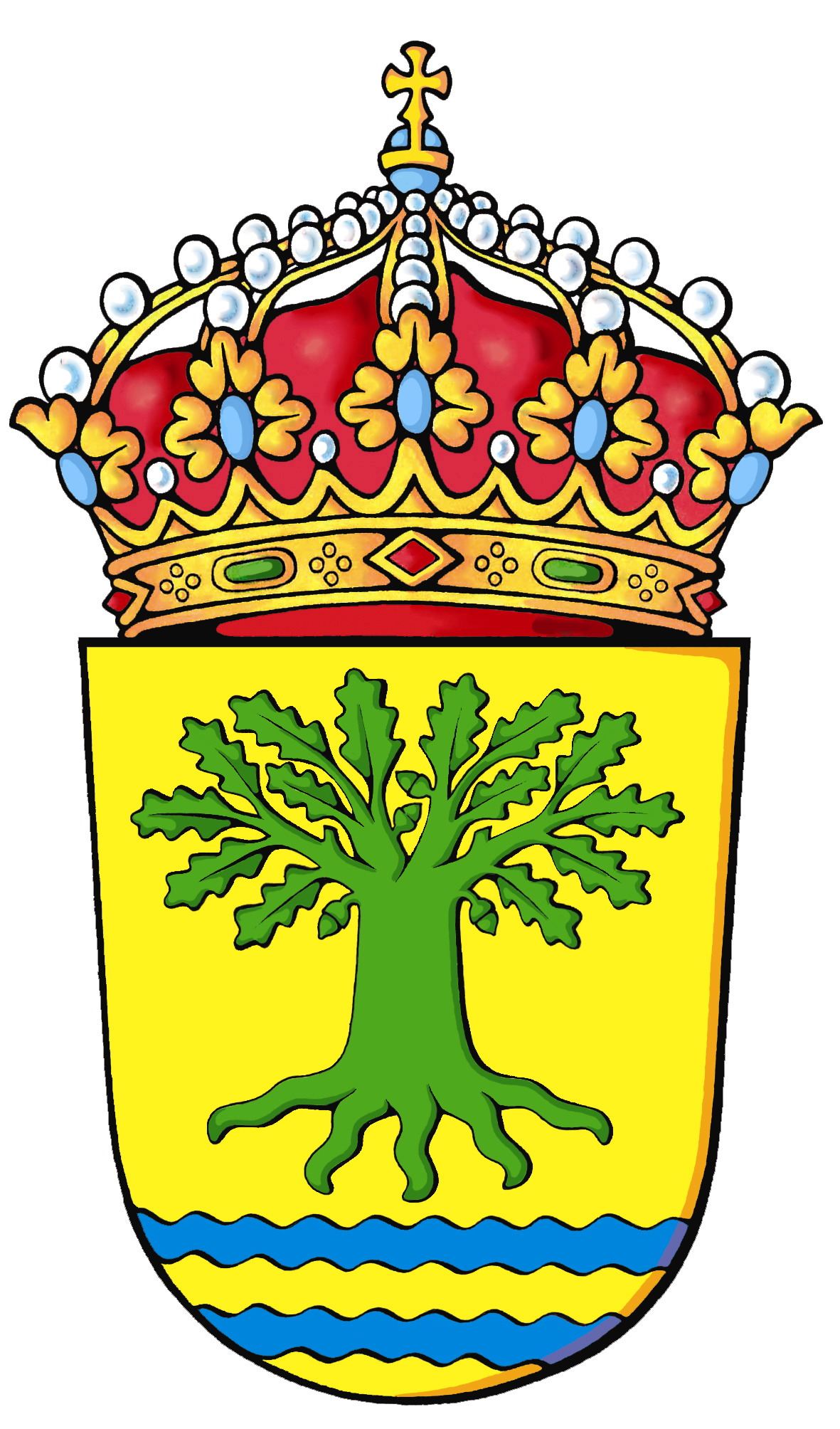 CONCELLO DE CARBALLOFEIRAS E MERCADOSSOLICITUDE DE INSCRICIÓN NO REXISTRO DE VENDEDORES NON PERMANENTES DO MERCADO TRADICIONAL DA PRAZA DO CONCELLO. ANO 2023.SOLICITUDE DE INSCRICIÓN NO REXISTRO DE VENDEDORES/AS DE EXCEDENTE DE PRODUTOS HORTOFRUTÍCOLAS OU SIMILARESSOLICITUDE DE INSCRICIÓN NO REXISTRO DE VENDEDORES/AS DE EXCEDENTE DE PRODUTOS HORTOFRUTÍCOLAS OU SIMILARESSOLICITUDE DE INSCRICIÓN NO REXISTRO DE VENDEDORES/AS DE EXCEDENTE DE PRODUTOS HORTOFRUTÍCOLAS OU SIMILARESNome e apelidos:_______________________________________________DNI / NIE:  ___________________Enderezo  ____________________________________________________Teléfono/s:_________________Correo electrónico:_____________________________________________Persoas autorizadas e relación:_____________________________________________________________Desexa recibir a notificación de forma telemática?          Non     Si:(Enderezo electrónico habilitado, no seu caso):   __________________________________Nome e apelidos:_______________________________________________DNI / NIE:  ___________________Enderezo  ____________________________________________________Teléfono/s:_________________Correo electrónico:_____________________________________________Persoas autorizadas e relación:_____________________________________________________________Desexa recibir a notificación de forma telemática?          Non     Si:(Enderezo electrónico habilitado, no seu caso):   __________________________________Nome e apelidos:_______________________________________________DNI / NIE:  ___________________Enderezo  ____________________________________________________Teléfono/s:_________________Correo electrónico:_____________________________________________Persoas autorizadas e relación:_____________________________________________________________Desexa recibir a notificación de forma telemática?          Non     Si:(Enderezo electrónico habilitado, no seu caso):   __________________________________DATOS DA VENDAORIXE do PRODUTO (Lugar, Parroquia, Concello):_________________________________Mercadoría:______________Medida do posto:   2 x 1 metros                Outra:_______DATOS DA VENDAORIXE do PRODUTO (Lugar, Parroquia, Concello):_________________________________Mercadoría:______________Medida do posto:   2 x 1 metros                Outra:_______DATOS DA VENDAORIXE do PRODUTO (Lugar, Parroquia, Concello):_________________________________Mercadoría:______________Medida do posto:   2 x 1 metros                Outra:_______SOLICITO a inscrición no Rexistro de Vendedores/as non Permanentes do Concello de Carballo e autorización para instalar un posto de venda de excedente de produto hortofrutícola ou similar no mercado tradicional que ten lugar na Praza do Concello todos os xoves e  o 2º, 4º e 5º domingo de mes nas condicións recollidas na Ordenanza de Feiras e Mercados do Concello de Carballo, para o que DECLARO E XURO que son certos os datos tanto persoais como profesionais sinalados neste impreso, e comprométome de forma responsable a cumprir todas as obrigas legais da actividade  que se exerce.  MANIFESTO a miña conformidade con estas esixencias e comprométome a cumprilas durante a totalidade do tempo de vixencia da autorización, así como a facilitar ao Concello de Carballo a documentación xustificativa que se me requira.SOLICITO a inscrición no Rexistro de Vendedores/as non Permanentes do Concello de Carballo e autorización para instalar un posto de venda de excedente de produto hortofrutícola ou similar no mercado tradicional que ten lugar na Praza do Concello todos os xoves e  o 2º, 4º e 5º domingo de mes nas condicións recollidas na Ordenanza de Feiras e Mercados do Concello de Carballo, para o que DECLARO E XURO que son certos os datos tanto persoais como profesionais sinalados neste impreso, e comprométome de forma responsable a cumprir todas as obrigas legais da actividade  que se exerce.  MANIFESTO a miña conformidade con estas esixencias e comprométome a cumprilas durante a totalidade do tempo de vixencia da autorización, así como a facilitar ao Concello de Carballo a documentación xustificativa que se me requira.SOLICITO a inscrición no Rexistro de Vendedores/as non Permanentes do Concello de Carballo e autorización para instalar un posto de venda de excedente de produto hortofrutícola ou similar no mercado tradicional que ten lugar na Praza do Concello todos os xoves e  o 2º, 4º e 5º domingo de mes nas condicións recollidas na Ordenanza de Feiras e Mercados do Concello de Carballo, para o que DECLARO E XURO que son certos os datos tanto persoais como profesionais sinalados neste impreso, e comprométome de forma responsable a cumprir todas as obrigas legais da actividade  que se exerce.  MANIFESTO a miña conformidade con estas esixencias e comprométome a cumprilas durante a totalidade do tempo de vixencia da autorización, así como a facilitar ao Concello de Carballo a documentación xustificativa que se me requira.      AUTORIZO o Concello de Carballo a facer as comprobacións necesarias relativas á orixe do produto ofertado      AUTORIZO o Concello de Carballo a facer as comprobacións necesarias relativas á orixe do produto ofertado      AUTORIZO o Concello de Carballo a facer as comprobacións necesarias relativas á orixe do produto ofertadoSINATURASINATURASINATURA